
Job & Career Connections Newsletter Spring Edition 2 – 2018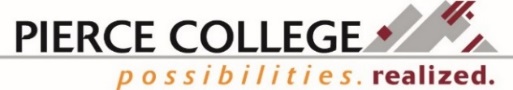 Your Job & Career Connections supports ALL students, alumni, staff & community members through a variety of direct and self-guided resources and services.FS (Fort Steilacoom) check in at the Welcome Center, Cascade bldg. 3rd fl.PY (Puyallup) check in at the Student Success Center, Gaspard Administration bldg., A106Staff are available for students, staff, and community members from 8am-11am for walk-ins or afternoon appointments as available. See the Workforce staff directory on the attached page. Call 253-964-6265, or visit us at www.pierce.ctc.edu/dist/workforce/.Pathways and How They Affect StudentsYou may have noticed a lot of talk about Guided Pathways lately and how they are coming to our campuses. You may have wondered how this will affect you as a student.  Hopefully, this article will answer some of your questions.Guided Pathways is a system that helps guide students during an educational journey to decide what classes they need to take to achieve their career goals. Pathways will provide options for all students whether they are planning on transferring to a 4-year college or entering the workforce. By using Pathways maps to show students what their options are in regards to classes, this will help to limit or eliminate confused or misguided students taking “extra” classes that don’t move them closer to graduation and may prevent them from using up crucial financial aid dollars unnecessarily.For students in Professional/Technical Pathways, the maps provide additional clarity when it comes to the classes they need to take but also the order they need to take them in. Pathways are set-up so that the majority of students within a particular pathway will take the same classes in the beginning. Then, if they find that their current career pathway isn’t a good fit, they will not lose much ground switching to another program that interests them.In addition to a Pathways map outlining their program sequence, students will also be assigned to a Faculty Mentor or Student Success Coach who is familiar with their particular course of study and career options. This gives the student a knowledgeable partner during their educational experience and helps them know where to go with questions or concerns.Pathways maps are initially being rolled out this May to new students starting Fall Quarter of 2018. The goal is that by the start of Fall Quarter, all Pierce College students will be on a Guided Pathway that interests them and moves them closer to their academic and career goals. Resources are available to help students decide on a Pathway if needed through your Job & Career Connections.If you would like additional information, please contact one of the Workforce staff members listed in this newsletter. We’re happy to answer any questions you may have.Summer HoursWorkforce staff are available throughout the summer quarter and during breaks! Please continue to come in to meet with us. During the summer, Pierce College hours of operation change. From June 18th – August 31st, Monday – Thursdays hours are 8am-5 pm and Friday 8am-12noon. Navigator hours may also change during the summer. Be sure to check with your navigator for availability.Accessing Your Financial Aid PortalMost of you may have already filled out the FAFSA to see if you qualify for financial aid.  Many times, students are under the impression this is their only step to receiving aid.  Unfortunately, this is not true.  Often times, students are selected for verification which means our financial aid department needs additional information to complete the financial aid file and will not award aid until any needed documents are turned in.  A good way to find out what additional information to turn in to the financial aid department is by checking your Financial Aid Portal online.  To find this go to: https://www.pierce.ctc.edu/financial-aid and select “Financial Aid Portal”. From this page select the following button: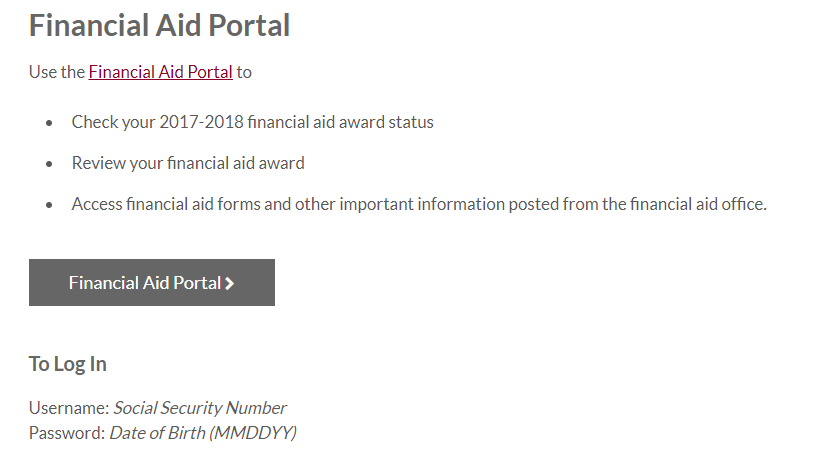 In the Financial Aid Portal you can do the following:Check your 2018-2019 financial aid award statusReview your financial aid awardAccess financial aid forms and other important information posted from the financial aid officeTo log into the Financial Aid Portal use the following:Username: Social Security NumberPassword: Date of Birth (MMDDYY)Once you log in to your portal using your username and password above, you will scroll down to the bottom of the webpage to “Information We Need” and you may or may not see a list of documents to be printed, filled out and turned in to the financial aid department.  *Remember, financial aid is closed on Wednesdays.  Please give the department at least two weeks upon receiving your additional documentation to review before awarding you.  If you have questions, you can call the Financial Aid Department, stop by, or call Alexis Burris at 253.722.3429.Sylvan  Learning Center TutoringThe Educational Opportunity Center (EOC) has partnered with Sylvan Learning Centers to fund tutoring to those who are in need. In addition to the great tutoring services here at Pierce College, Sylvan tutoring can be used for additional tutoring hours at the convenience of being close to home.  In order to participate in this service you must be eligible for EOC services.  To find out if you are eligible, call Alexis Burris at 253.722.3429.Important DatesMay 29th – Open student registration for Summer/Fall 2018 begins. Remember to register for both Summer & Fall!June 15th – Graduation. Tickets are not required. Find out more at https://www.pierce.ctc.edu/commencement.July 2nd – Summer quarter Term 1 instruction begins.For more dates check the academic calendar at https://www.pierce.ctc.edu/calendar/academic.Workforce Staff DirectoryDiana Baker, Job & Career Connections/Worker Retraining Manager dbaker@pierce.ctc.edu 253-912-3641 *Available Monday, Tuesday, Wednesday, & Friday at FS, Thursday at PY Jeanette Miller, Basic Food Employment & Training (BFET)/WorkFirst Manager jmiller@pierce.ctc.edu253-912-3740 *Available Monday - Friday at FSAlexis Burris, Educational Opportunity Center Collocated Staff aburris@pierce.ctc.edu253-964-6682 or work cell 253-722-3429*Available Tuesday – Friday at FS, Mon. at PY Annette Sawyer-Sisseck, Business/Accounting Navigator asawyer-sisseck@pierce.ctc.edu253-864-3362 **Available Tuesday & Thursday at PY (C190H/J/F), Wednesday at FS Brandy Ferber-Christensen, CIS/CNE Navigator bferber@pierce.ctc.edu253-864-3193 **Available Monday - Thursday at PY (T-TH C190B)Brittany Crabtree, Basic Food Employment & Training (BFET)/WorkFirst Coordinator bcrabtree@pierce.ctc.edu 253-912-3617 *Available Monday at PYDenise Green, Workforce Coordinator dgreen@pierce.ctc.edu 253-864-3385*Available Tuesday, Wednesday & Friday at PYGunnar Jaeck, Basic Food Employment & Training (BFET) Coordinator gjaeck@pierce.ctc.edu253-912-2399 ext. 5770 *Available Monday – Thursday at FSJayna Pettersen, Criminal Justice & Social Service Mental Health Navigator jpettersen@pierce.ctc.edu 253-912-2324**Available Monday, Tuesday & Thursday at FS (M/TH CJ Office, C387), Wednesday & Friday at PYRoxanne Cassidy, Puyallup Opportunity Grant Coordinator rcassidy@pierce.ctc.edu253-840-8329 *Available Tuesday – Thursday at PYSandy Mondragon, WorkFirst Coordinator smondragon@pierce.ctc.edu 253-912-3617 *Available Tuesday, Wednesday, & Friday at FS, Thursday at PYWorkSource Collocated staff 253-964-6798 *Available Tuesday at PY, Wednesday/Thursday at FS.Workforce partner Carol Hill, Ft. Steilacoom Opportunity Grant Coordinator chill@pierce.ctc.edu253-964-6577 **Available Monday-Friday at FS*Students, staff, or community members needing assistance can meet with Workforce staff on the days they are available at the campus indicated, generally: 8am-11am for walk-ins or afternoons by appointment.**Navigators are not always in the Welcome Center or Student Success Center. On those days hours of availability may differ. Call Workforce partners for their hours of availability.